Temat : Dbamy o ziemię –Nie śmiecimy.Opowiedz historyjkę.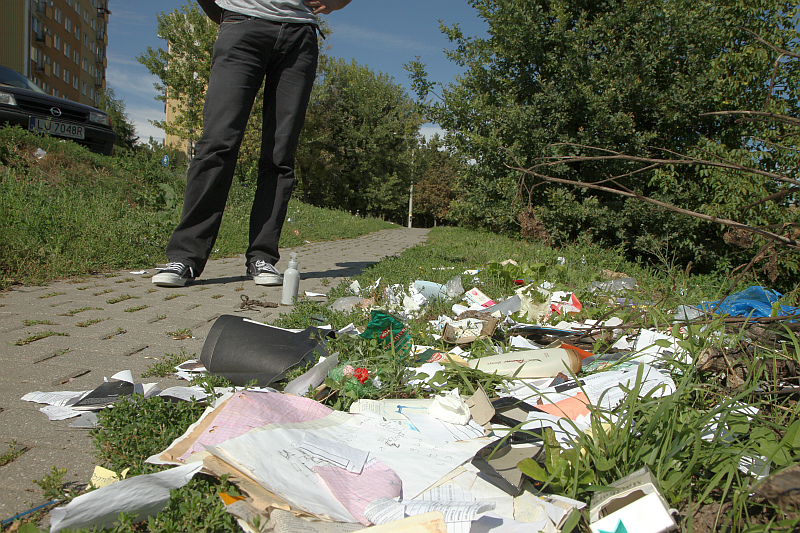 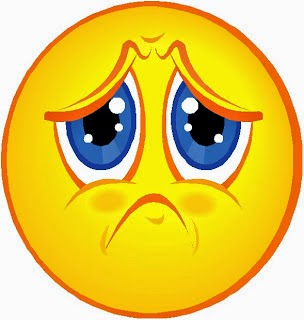 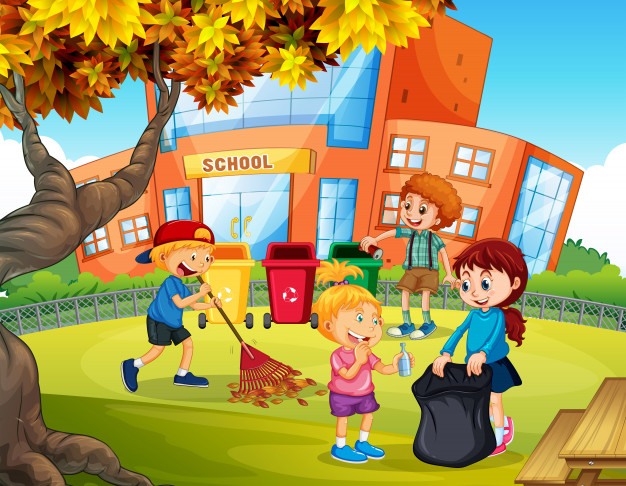 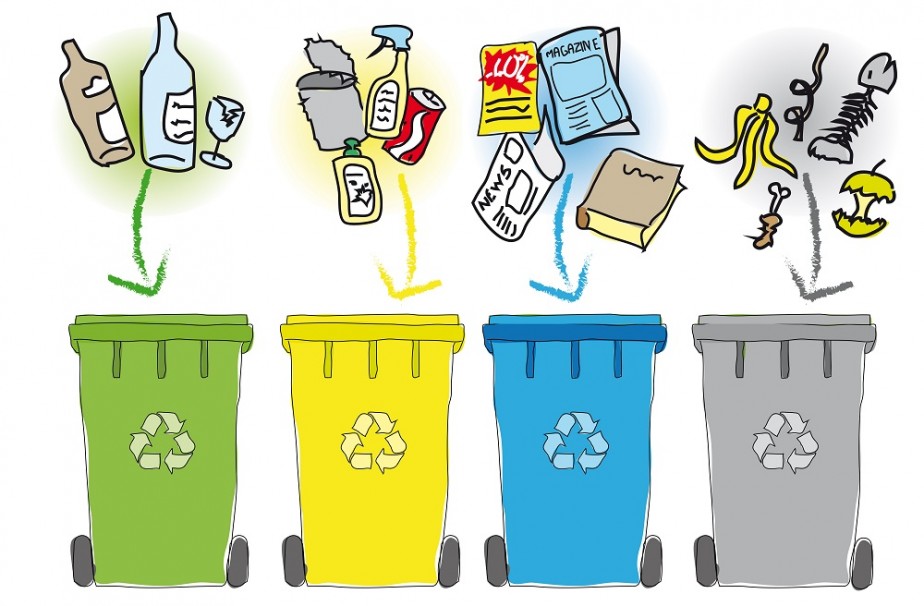 Pytania do historyjki :-Co by było gdyby nie było koszy na śmieci?-Dlaczego powinny być kosze na śmieci?- Czy korzystacie z koszy na śmieci?Song about recykling : https://www.youtube.com/watch?v=Q53kNmxTgPwBajka o recyklingu – Eko patrol : https://www.youtube.com/watch?v=I-b0z5LqhKc 